8330 LBJ Suite 660, Dallas, TX 75243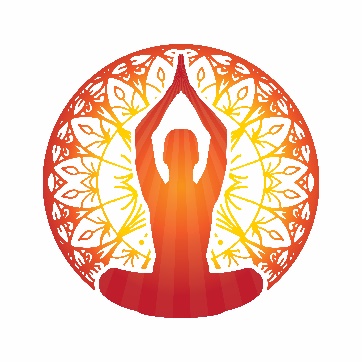 214-624-9896Company:____________________________	Contact Person:_________________________Address:_____________________________	Phone:____________________________________________________________________	Email:_________________________________What kind of advertisement(s) is this? (Print/Online/Both)______________________________Contract Length: ______________________Beginning Edition:_____________________	Ending Edition:__________________________Grand Total:________________Guaranteed Advertiser Signature:_________________________________________	Date:__________Advertising Representative’s Signature:____________________________________	Date:__________Dallas Yoga MagazineThe Only Yoga & Holistic Inspired Magazine in Dallas Fort Worthwww.dallasyogamagazine.comPrint or Online AdSizeDiscounted Costper MonthLength of ContractTotal Cost